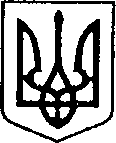 УКРАЇНАЧЕРНІГІВСЬКА ОБЛАСТЬН І Ж И Н С Ь К А    М І С Ь К А    Р А Д АВ И К О Н А В Ч И Й    К О М І Т Е ТР І Ш Е Н Н Явід 17.11.2022р.			м. Ніжин				№ _418_Про розгляд матеріалівкомісії з питань захисту прав дитиниВідповідно до статей 34, 42, 51, 52, 53, 59, 73 Закону України «Про місцеве самоврядування в Україні», Регламенту виконавчого комітету Ніжинської міської ради VIII скликання, затвердженого рішенням Ніжинської міської ради Чернігівської області від 24 грудня 2020 року № 27-4/2020, протоколу засідання комісії з питань захисту прав дитини від 14.11.2022 р. та розглянувши заяви громадян, виконавчий комітет міської ради вирішив:На підставі статей 176, 177 Сімейного кодексу України, статей 17, 18 Закону України «Про охорону дитинства», статті 12 Закону України «Про основи соціального захисту бездомних осіб і безпритульних дітей», статті 32 Цивільного кодексу України дозволити:1.1. ххх подарувати ххх 1/6 частину будинку № хх по вулиці ххх в місті Ніжині, що належить йому на підставі свідоцтва про право на спадщину за законом /р.№хххх/, в якому на реєстраційному обліку перебуває малолітня ххх, хххр.н. При цьому права та інтереси дитини не будуть порушені, оскільки місце її реєстрації не зміниться.1.2хххх дати згоду неповнолітній дитині хххх, ххх р.н., на укладання та підписання договору купівлі-продажу, за яким неповнолітня купує квартиру №хх в будинку №хх, корпус № хх по вулиці ххх у місті Ніжині. 1.3. Неповнолітній дитині ххх, ххх р.н., яка буде діяти за нотаріально посвідченою згодою матері ххх, на укладання та підписання договору купівлі-продажу, за яким неповнолітня купує квартиру №ххх в будинку №хх, корпус № ххх по вулиці хххх у місті Ніжині.1.4. ххх подарувати хххх ¼ частину будинку № ххх по вулиці ххх в місті Ніжині, що належить їй на підставі рішення Ніжинського міськрайонного суду від ххх року та свідоцтва про право на спадщину за заповітом від ххх, в якому на реєстраційному обліку перебуває неповнолітня ххх, хххх р.н. При цьому права та інтереси дитини не будуть порушені, оскільки місце її реєстрації не зміниться.1.5. Видати ххх свідоцтво про право власності на придбану у шлюбі 1/2 частку у праві власності на  квартиру №ххх в житловому будинку №ххх по провулку хххх в місті Ніжині, в якій на реєстраційному обліку перебуває неповнолітній ххх, ххххр.н. При цьому права та інтереси неповнолітнього не будуть порушені, оскільки місце його реєстрації не зміниться.1.6. хххх подарувати хххх ½ частину будинку № ххх по вулиці хххв місті Ніжині, що належить їй на підставі свідоцтва про право на спадщину за законом від ххх року за №ххх, в якому на реєстраційному обліку перебувають діти: ххх, ххх р.н., хххх, ххххр.н., ххххх, хххх р.н.. При цьому права та інтереси дітей не будуть порушені, оскільки місце їх реєстрації не зміниться.1.7. хххх подарувати хххх квартиру № ххх в будинку № ххх по вулиці хххх в місті Ніжині, що належить йому на підставі договору дарування /серія та номер:ххх/ хххх/, в якій на реєстраційному обліку перебуває малолітній хххх, ххххх р.н. При цьому права та інтереси дитини не будуть порушені, оскільки місце його реєстрації не зміниться.1.8. хххх подарувати хххх квартиру № хх в будинку № ххх по вулиці ххх в місті Ніжині, що належить їй на підставі договору купівлі-продажу /серія та номер: ххххх/, в якій на реєстраційному обліку перебувають малолітні: хххх, хххх р.н, хххх, хххх р.н.. При цьому права та інтереси дітей не будуть порушені, оскільки місце їх реєстрації не зміниться.1.9. хххх подарувати хххх житловий будинок та земельні ділянки, що знаходяться за адресою: провулок ххх № ххх у місті Ніжині Чернігівської області. На реєстраційному обліку в житловому будинку перебувають діти: хххх, хххх р.н, ххх, хххх р.н.. При цьому права та інтереси дітей не будуть порушені, оскільки місце їх реєстрації не зміниться.2. На підставі пункту 49 постанови Кабінету Міністрів України від 24.09.2008 року № 866 «Питання діяльності органів опіки та піклування, пов’язаної із захистом прав дитини» за заявою ххххх від 09.11.2022 року звільнити її від здійснення повноважень піклувальника над дитиною-сиротою хххх, хххх р.н..3. На підставі пункту 1 статті 161 Сімейного кодексу України, пункту 4 статті 29 Цивільного кодексу України, керуючись принципом 6 Декларації прав дитини та відповідно до пункту 72 постанови Кабінету Міністрів України «Питання діяльності органів опіки та піклування, пов’язаної із захистом прав дитини» № 866 від 24.09.2008 (із змінами і доповненнями), визначити постійне місце проживання:3.1. Неповнолітньої дитини ххх, хх року народження, з мамою, хххх3.2. Малолітньої дитини хххх, 04.04.2018 року народження, з батьком, ххххх4. На підставі статей 19, 161 Сімейного кодексу України затвердити:4.1. Висновок виконавчого комітету, як органу опіки та піклування, щодо розв’язання спору між хххх та хххх стосовно визначення місця проживання малолітньої хххх, хххх року народження.4.2. Висновок виконавчого комітету, як органу опіки та піклування, щодо розв’язання спору між хххх та ххххх стосовно визначення місця проживання малолітнього ххххх,хххх року народження.5. На підставі пункту 18 Постанови Кабінету Міністрів України від 02.03.2016 р. №207 «Про затвердження Правил реєстрації місця проживання та Порядку передачі органами реєстрації інформації до Єдиного державного демографічного реєстру» погодити процедуру реєстрації місця проживання дитини, позбавленої батьківського піклування, ххххх, 11.05.2021 р. н., за адресою: вулиця ххх, будинок №хххх, квартира №хххх в місті Ніжині.6. Начальнику служби у справах дітей Наталії Рацин забезпечити оприлюднення даного рішення на офіційному сайті міської ради протягом 5 робочихднів з дня йогоприйняття.7. Контроль за виконанням рішення покласти на заступника міського голови з питань діяльності виконавчих органів ради Ірину Грозенко.Міський голова                                                            Олександр КОДОЛАПояснювальна запискадо проекту рішення виконавчого комітету Ніжинської міської ради «Про розгляд матеріалів комісії з питань захисту прав дитини»Відповідно до статей 34, 42, 51, 52, 53, 59, 73 Закону України «Про місцеве самоврядування в Україні», виконавчий комітет міської ради має право розглядати питання щодо правових засад захисту прав малолітніх (неповнолітніх) дітей.Проект рішення складається з п’яти пунктів:Пункт І. З метою захисту прав та інтересів малолітніх та неповнолітніх дітей, на підставі статей 176, 177 Сімейного кодексу України, статей 17, 18 Закону України «Про охорону дитинства», статті12 Закону України «Про основи соціального захисту бездомних осіб і безпритульних дітей», статті 32 Цивільного кодексу України виконавчий комітет, як орган опіки та піклування, дає згоду на вчинення правочинів з майном, право власності чи право на користування яким мають діти.Пункт ІІ. На підставі пункту 49 постанови Кабінету Міністрів України від 24.09.2008 року № 866 «Питання діяльності органів опіки та піклування, пов’язаної із захистом прав дитини» за заявою особи виконавчий комітет, як орган опіки та піклування, звільняє її від здійснення повноважень опікуна, піклувальника.Пункт ІІІ. На підставі пункту 1 статті 161 Сімейного кодексу України, пункту 4 статті 29 Цивільного кодексу України, керуючись принципом 6 Декларації прав дитини та відповідно до пункту 72 постанови Кабінету Міністрів України «Питання діяльності органів опіки та піклування, пов’язаної із захистом прав дитини» № 866 від 24.09.2008 (із змінами і доповненнями), виконавчий комітет, як орган опіки та піклування, визначає постійне місце проживання.Пункт ІV. На підставі статей 19, 161 Сімейного кодексу України виконавчий комітет, як орган опіки та піклування надає висновок про розв’язання спору батьками стосовно визначення проживання малолітньоїдитини.Пункт V. На підставі пункту 18 Постанови Кабінету Міністрів України від 02.03.2016 р. №207 « Про затвердження Правил реєстрації місця проживання та Порядку передачі органами реєстрації інформації до Єдиного державного демографічного реєстру» виконавчий комітет Ніжинської міської ради, як орган опіки та піклування, погоджує реєстрацію місця проживання дітей-сиріт та дітей, позбавлених батьківського піклування, осіб, стосовно яких встановлено опіку та піклування.Даний проект рішення містить інформацію, яка належить до конфіденційної та без згоди осіб, яких вона стосується, опублікуванню не підлягає відповідно до статті 32 Конституції України, статей 301, 302 Цивільного кодексу України, Закону України «Про доступ до публічної інформації» №2939-VIвід 13.01.2011р., «Про захист персональних даних» №2297-VIвід 01.06.2010 р.Даний проект рішення потребує дострокового розгляду, оскільки рішення стосується соціально-правового захисту дітей.Враховуючи вищевикладене, проект рішення «Про розгляд матеріалів комісії з питань захисту прав дитини» може бути розглянутий на засіданні виконавчого комітету з позитивним вирішенням питання.Доповідати проект рішення «Про розгляд матеріалів комісії з питань захисту прав дитини» на засіданні виконавчого комітету Ніжинської міської ради буде начальник служби у справах дітей Наталія Рацин.Заступник міського головиз питань діяльностівиконавчих органів ради                                            		Ірина ГРОЗЕНКОВізують:Начальник служби у справах дітей                      		Наталія РАЦИНЗаступник міського головиз питань діяльності виконавчих органів ради               	Ірина ГРОЗЕНКОКеруючий справами  виконавчого комітету Ніжинської міської ради                                                        Валерій САЛОГУБНачальник відділу юридично-кадровогозабезпечення				В’ячеслав ЛЕГА